IV. VOLUNTEER REFERENCE INTERVIEW FORMApplicant Name:	 ___________________________________________________________________Reference: _________________________________________ Phone: ________________________NOTE: Before asking the questions, provide a brief overview of your program and the role of volunteers. How do you know this potential volunteer? How long have you known the applicant? ____________________________________________________________________________________________________________________________________________________________________What three words would you use to describe the applicant? __________________________________________________________________________________Do you have any reservations recommending this applicant to work with vulnerable adults? If so, please describe.____________________________________________________________________________________________________________________________________________________________________Please describe the applicant’s ability in the following areas:Communication skills: __________________________________________________________________________________Listening skills:__________________________________________________________________________________Conflict resolution: __________________________________________________________________________________Dependability:  __________________________________________________________________________________Judgement: __________________________________________________________________________________Ability to handle stressful/emotional situations: __________________________________________________________________________________Please respond to the following based on your experience with the applicant and considering the role of the Ombudsman program and volunteer responsibilities:Describe what would make this applicant a good fit for this volunteer position. ________________________________________________________________________________________________________________________________________________________________________________________________________________________________________________What about this position may be challenging for this applicant?________________________________________________________________________________________________________________________________________________________________________________________________________________________________________________What else should know about this applicant?________________________________________________________________________________________________________________________________________________________________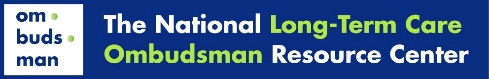 